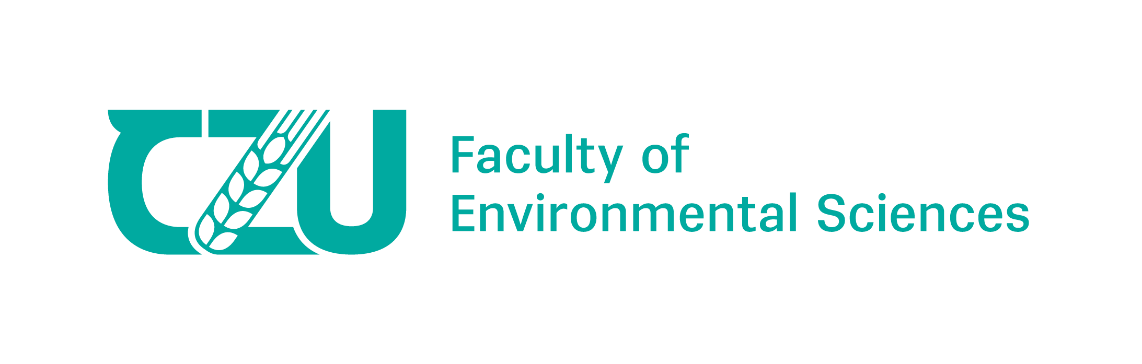  Project IGA FŽP 2024 – Final report(add month and year here, e.g. "January 2024")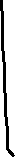 Principal investigator:Department: Project registration number:Project title: PROJECT PROGRESSACHIEVEMENT OF THE PROJECT OBJECTIVES(brief description of all relevant project activities to achieve the goals, max. 1x A4)PARTICIPATION AT THE CONFERENCE(S)(list of conferences with active participation of the project members) PUBLISHED OUTCOMES(full citation of the publised paper(s) in journal with IF)CHANGES IN THE RESEARCH TEAM(explain changes of the Research team if relevant)BUDGET OF THE PROJECT(paste the table with specific budget items and explain the changes in the budget if relevant)